Autism Spectrum Disorder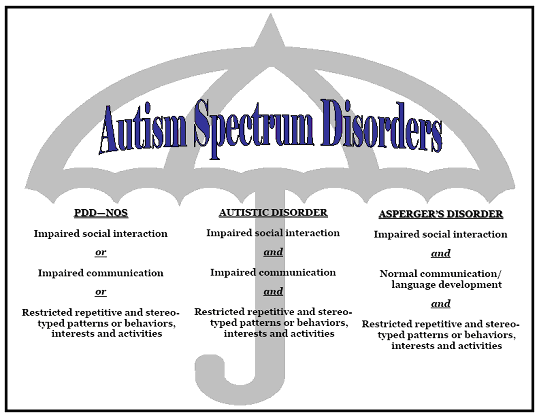 http://www.ted.com/playlists/153/the_autism_spectrum#1 in 62 children will be affected by ASD directly42 out of the 62 that are affected are boysBoys are 5 times more likely to get ASD then girls There is no cure because there is no one sourceHistory of ASD1908- The first people to be described as autistic were schizophrenic patients. 		(they were especially withdrawn)1944- Dr.  Hans Asperger created a category for more mild autism 1967- “Refrigerator mothers”lack of maternal warmth 1977- research showed that autism is caused by genetics and biological differences in brain development1991- U.S. federal government makes autism a special education categoryUntil this moment, people with any part of ASD were considered to have no rights1998- study published an article that was saying MMR vaccine caused autism DEBUNKED2009- CDC reported the rates of Autism increased immensely2013- DSM-5 changed the way Autism and Asperger's were diagnosedCauses:No medical test that can be doneTeam of specialist or a doctor determine causeBased on motor skills, and physical skills(Home, 2012)Genes have been linked to making children more vulnerable to ASDEnvironmental triggersPremature birthsExposed to alcohol or drugs in womb(NHS, 2017)Cognitive theories of ASDWeak central coherence theory (Frith)Making things whole with your brain.People with ASD see things in parts instead of wholeTheory of mind (Baron-Cohen)Many different testsEye test (Baron-Cohen)Sally-Ann test (Baron-Cohen, Leslie and Frith, 1985)Use this to see if the person can tell what someone else is interested in or wantsTheory of executive dysfunction (Ozonoff, Russell)Cannot think flexiblyCannot anticipate the futureSensory integration dysfunction (Ayres)Differential DiagnosisDiseases that should be excluded from diagnosis of ASD:Congenital Rubella SyndromeCornelia deLange SyndromeDistinctive facial appearance both prenatal and postnatalGrowth and feeding delays/deficiency Down SyndromeFragile X SyndromeMental retardationInheritedIntellectual disabilityCan be found on the FMR1 genePrader –Willi SyndromeRett SyndromeHas a later onset similar to ASD, so can sometimes be thought to be similar.Almost exclusive in femalesExclusive to a mutation to the MECP2 gene Tourette SyndromeTics and many disruptive behaviorsWilliams Syndrome(Autism Society, 2017)AutismSymptomsEye glazing/ lack of eye contactDifficulty with social gamesCannot understand perspectiveMissing milestonesCommunication is hinderedDo not understand body language(Home, 2017)TherapyNo single therapy works for every childVery Intensive (whole family involved)It is referred to as a treatment or therapyExamples of therapiesSpeech and language therapyStructuralisation, augmented/alternative communicationTeaching the child/ person with ASD to ask for an object and they will receive it. They teach them what the object is and how to ask fo it.TEACCH ABA: Applied behavior analysis Helps with how to teach each child25-30 hours a week doing thisExample of ABA worksheet is attached at the end of this documentSensory integration therapyPlay therapyMusic therapyAnimal therapyPharmacotherapyArt therapyPivotal Response Treatment PRTHow to teach languageChild directed(Home, 2012)Occupational therapyOccupational therapy in my opinion is the best treatment and these are the reasons why:Primary focus is teaching the child/ person with ASD how to dress, eat, bathe, and relate to other people (treatment of autism)They study the child’s behavior in all situations that need to be improved. Such as play and interactions with other children/ classmates.They use many different techniques within occupational therapy such as sensory integration, family centered approach, and positive reinforcement.Sensory Integration in Occupational therapy- is used by the therapist creating a safe and trustworthy atmosphere. They connect with the child in such a way, that the child feels emotionally safe.Family Centered approach- the therapist is invested in establishing a relationship with the family. Equal partnership is desired with the family. Positive reinforcement- by providing the child with rewards when they reach specific stages in their therapy.Watling, R., J. Deitz, E. M. Kanny, and J. F. Mclaughlin; Jane, and Jane Clifford O'BrienTreatments that aren’t very helpfulSon RiseGoes to the child instead of having the child come to them. Joining them in play and other things- attempting to get them to play with them as well.Facilitated communicationHas led to the facilitated communicators- the people holding the child’s hand/ arm- accusing and being accused with sexual assault. Saying the father of the child or the mother of the child, sexually assaulted the child. The facilitator, subconsciously was pushing the letters to spell out words for the child. The children didn’t even have to look at the keyboard and were spelling out full sentencesWas a very big treatment in the U.S.PsychoanalysisDiets- Believed that eating a specific way would make the child cured of autism. Not eating gluten, dairyHomeopathyMMR VaccineThiomersal- mercury in some vaccines that is used to preserve itWay the children/person is brought up(NHS, 2017)CharacteristicsOngoing social problems that include difficulty communicating and interacting with othersRepetitive behaviors as well as limited interests or activitiesSymptoms that typically are recognized in the first two years of lifeSymptoms that hurt the individual’s ability to function socially, at school or work, or other areas of life(NIMH, 2016)Asperger’sHigh social anxietyHigh functioningExhibit a restricted rage of interestsRepetitive speechLack of eye contact(Autism Speaks, 2013)Pervasive Developmental Disorder-Not Otherwise Specified (PDD- NOS)Do not meet all of the criteria of Autism or Asperger's"This category should be used when there is severe and pervasive impairment in the development of reciprocal social interaction associated with impairment in either verbal or nonverbal communication skills or with the presence of stereotyped behavior, interests, and activities, but the criteria are not met for a specific Pervasive Developmental Disorder, Schizophrenia, Schizotypal Personality Disorder, or Avoidant Personality Disorder. For example, this category includes “atypical autism” – presentations that do not meet the criteria for Autistic Disorder because of late age at onset, atypical symptomatology, or subthreshold symptomatology, or all of these.” (DSM-IV,2017)StructuresAutism Speaks (U.S)WalksFundraisersSororitiesAutism EuropeCampaigns to raise awareness (Home,2012; Autism Europe, 2017, ) ChangeIt is a very hard thing to deal with for any family with a child who has autism.https://www.youtube.com/watch?v=ptnv250tn5YThis is a clip from I am Sam It is a movie about a young girl who has a father who has some form of ASDChange in families with ASD is very hardReferencesAdmin-mdp. "The History of Autism." Parents. Parents, 11 June 2015. Web. 02 Apr. 2017. http://www.parents.com/health/autism/history-of-autism/."Asperger Syndrome." Autism Speaks. N.p., 09 Dec. 2013. Web. 02 Apr. 2017. https://www.autismspeaks.org/what-autism/asperger-syndrome."Autism Spectrum Disorder." NIMH. N.p., Oct. 2016. Web. 2 Apr. 2017. https://www.nimh.nih.gov/health/topics/autism-spectrum-disorders-asd/index.shtml."Autism Spectrum Disorder - Causes." NHS Choices. NHS, n.d. Web. 04 Apr. 2017. http://www.nhs.uk/Conditions/Autistic-spectrum-disorder/Pages/Causes.aspx.Case-Smith, Jane, and Jane Clifford O'Brien. Occupational Therapy for Children. St. Louis: Mosby, 2014. Print. Chen, Yu-Han, Jacqui Rodgers, and Helen Mcconachie. "Restricted and Repetitive Behaviours, Sensory Processing and Cognitive Style in Children with Autism Spectrum Disorders." Journal of Autism and Developmental Disorders 39.4 (2008): 635-42. Web.CorneliusRobinson. "I Am Sam Clip//the Customer Is Always Right." YouTube. YouTube, 23 June 2008. Web. 02 Apr. 2017. https://www.youtube.com/watch?v=ptnv250tn5Y."Diagnostic and Statistical Manual of Mental Disorders, Fourth Edition (DSM-IV)." AllPsych. N.p., 2017. Web. 02 Apr. 2017. http://allpsych.com/disorders/dsm/."Differential Diagnosis." Autism Society. N.p., n.d. Web. 04 Apr. 2017. http://www.autism-society.org/what-is/diagnosis/differential-diagnosis/. "Home." Autism Speaks. N.p., 24 July 2012. Web. 02 Apr. 2017. https://www.autismspeaks.org/"Improving the Quality of Life for People with Autism." Autism Europe. N.p., n.d. Web. 02 Apr. 2017. http://www.autismeurope.org/activities/world-autism-awareness-day/.N.p., n.d. Web. 2 Apr. 2017. https://walknowforautismspeaks.files.wordpress.com/2012/04/2012-north-bay-walk.jpg.Mercieca, Duncan. "Theory of Mind and the Triad of Perspectives on Autism and Asperger Syndrome - By Olga Bogdashina." British Journal of Special Education35.1 (2008): 63-64. Web.Ted. "The Autism Spectrum." The Autism Spectrum | Playlist | TED.com. N.p., 2016. Web. 02 Apr. 2017. http://www.ted.com/playlists/153/the_autism_spectrum#."The Son-Rise Program®VersusABA." Autism Treatment Center of America: The Son-Rise Program. N.p., n.d. Web. 08 May 2017. http://www.autismtreatmentcenter.org/.Watling, R., J. Deitz, E. M. Kanny, and J. F. Mclaughlin. "Current Practice of Occupational Therapy for Children with Autism." American Journal of Occupational Therapy 53.5 (1999): 498-505. Web. "Works by Christopher D. Frith - PhilPapers." PhilPapers: Online Research in Philosophy. N.p., n.d. Web. 08 May 2017. https://philpapers.org/s/Christopher%20D.%20FrithN.p., n.d. Web. https://s-media-cache-ak0.pinimg.com/736x/0e/2d/1d/0e2d1d60d92debe95e73ec42adfb9206.jpg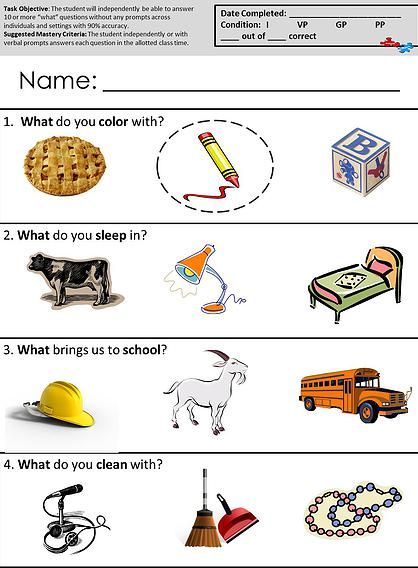 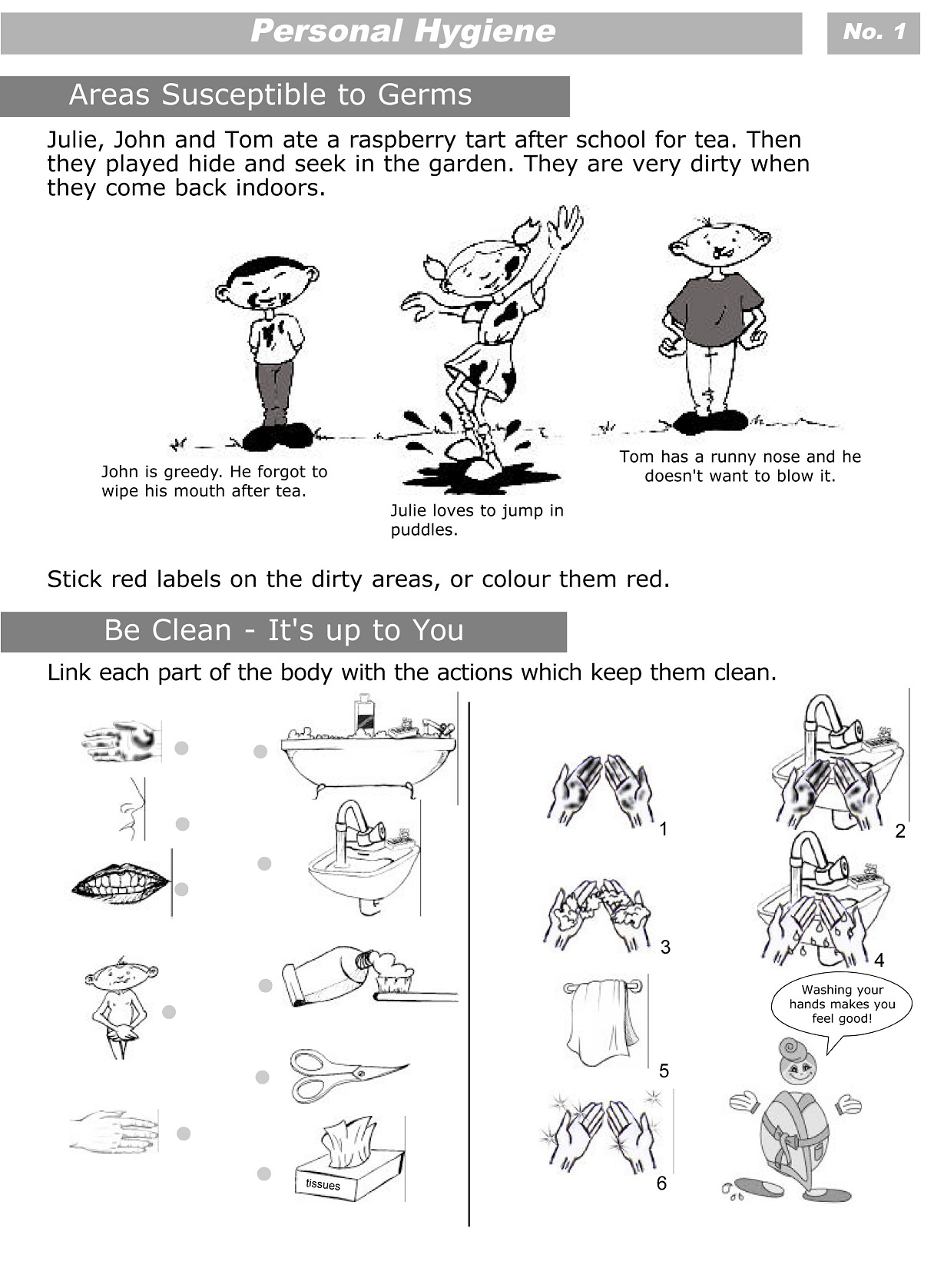 